mgr Paweł Szczęśniak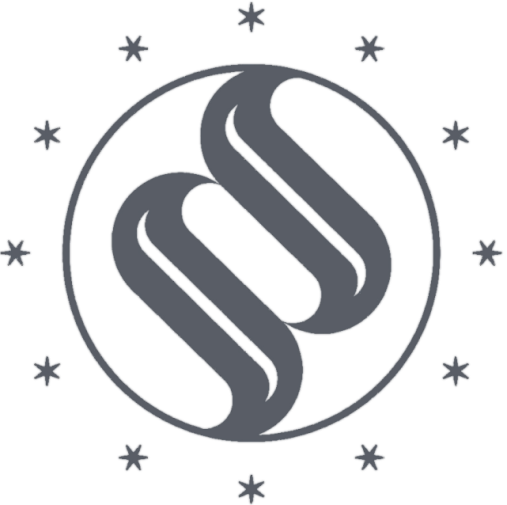 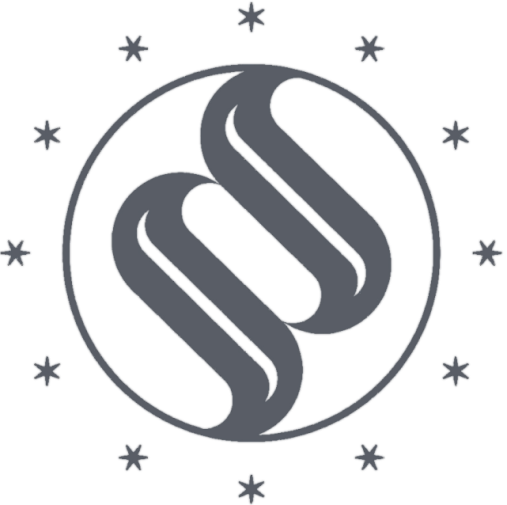 Katedra Prawa Finansowego Wydział Prawa i Administracji UMCSwww.umcs.pl/pl/addres-book-employee,3416,pl.html ELEMENTY TECHNICZNE (KONSTRUKCYJNE) PODATKUPODATEK OD OSÓB FIZYCZNYCHPODMIOT PODATKUPRZEDMIOT PODATKUPODSTAWA OPODATKOWANIASTAWKI PODATKOWESKALE PODATKOWEULGI PODATKOWEULGI PODATKOWEWARUNKI                   I TRYBUISZCZENIAPODATKUPODMIOT PODATKUPRZEDMIOT PODATKUPODSTAWA OPODATKOWANIASTAWKI PODATKOWESKALE PODATKOWEWYŁĄCZENIA PODATKOWEZWOLNIENIA PODATKOWEWARUNKI                   I TRYBUISZCZENIAPODATKUpodmiot, na który ustawa nakłada obowiązek podatkowystany faktyczne lub prawne, od których zaistnienia ustawodawca uzależnia powstanie obowiązku podatkowegoilościowo lub wartościowo skonkretyzo-wany przedmiot opodatkowaniastosunek wysokości kwoty podatku do podstawy opodatkowaniauporządko-wany zbór stawek odniesio-nych do podstawy opodatkowaniawyraz całkowitego braku zainteresowania ustawodawcyw zakresie obciążenia danym podatkiem określonych stanów faktycznych lubprawnychokreślonakategoria stanów faktycznych bądź prawnych mieszcząca się                  w ogólnych ramach przedmiotowo-podmiotowych danego podatku, którą przepis prawa przesuwa poza zakresopodatkowaniasposób uiszczenia podatku, metoda powstania zobowiązania podatkowego,obowiązki informacyjneetc.PODMIOT PODATKUPRZEDMIOT PODATKUPODSTAWA OPODATKOWANIASTAWKI PODA-TKOWESKALE PODATKOWEULGI PODATKOWEULGI PODATKOWEWARUNKI                   I TRYBUISZCZENIAPODATKUPODMIOT PODATKUPRZEDMIOT PODATKUPODSTAWA OPODATKOWANIASTAWKI PODA-TKOWESKALE PODATKOWEWYŁĄCZENIA PODATKOWEZWOLNIENIA PODATKOWEWARUNKI                   I TRYBUISZCZENIAPODATKUosoby fizyczne(art. 1 UPDOF)+ art. 3 UPDOF (nieograniczony i ograniczony obowiązek podatkowy)uzyskiwanie przychodów z określo-nych w art. 10 UPDOF źródeł przychodu (np. stosunek pracy, pozarolnicza działalność gospo-darcza, działalność wykonywana oso-biście, działy spe-cjalne produkcji rolnej; kapitały pie-niężne i prawa ma-jątkowe,  działa-lność prowadzona przez zagraniczną spółkę kontrolowa-ną)dochód ze źródła przychodów(nadwyżka sumy przychodów z tego źródła nad kosztami ich uzyskania osiągnięta w roku podatkowym)przychód – koszty uzyskania przychodów= DOCHÓD(lub STRATA – art. 9 ust. 3 UPDOF)Kosztami uzyskania przychodów są ko-szty poniesione w celu osiągnięcia przycho-dów lub zachowania albo zabezpieczenia źródła przychodów,            z wyjątkiem kosztów wymienionych      (art. 22 UPDOF)18%lub32%skala progresywna szczeblowanaPrzepisów ustawy nie stosuje się do:1) przychodów 
z działalności rolni-czej, z wyjątkiem przychodów z działów specjalnych produkcji rolnej;2) przychodów                 z gospodarki leśnej          w rozumieniu ustawy o lasach;3)  przychodów podle-gających przepisom          o podatku od spa-dków i darowizn;4) przychodów wynikających z czy-nności, które nie mogą być przedmio-tem prawnie skute-cznej umowy (art. 2 ust. 1 UPDOF)Katalog zwo-lnień przed-miotowych znajduje się     w przepisie art. 21 UPDOF(np.  wolne od podatku do-chodowego są renty dla inwa-lidów woje-nnych i woj.-skowych oraz ich rodzin; odszkodowania lub zadość-uczynienia; odprawy                i odszkodowania z tytułu skró-cenia okresu wypowiedzenia umowy o pracę; świadczenia rodzinne(art. 21 UPDOF)Podatnicy są obo-wiązani składać urzę-dom skarbowym zez-nanie, według ustalo-nego wzoru, o wyso-kości osiągniętego do-chodu (poniesionej straty) w roku podatkowym, w termi-nie do dnia 30 kwietnia roku następu-jącego po roku podatkowym (art. 45 ust. 1 UPDOF)Podatek dochodowy wynikający z zeznania jest podatkiem nale-żnym od dochodów podatnika uzyskanych w roku podatkowym, chyba że właściwy organ podatkowy lub właściwy organ kont-roli skarbowej wyda decyzję, w której określi inną wysokość podatku. (art. 45 ust. 6 UPDOF)osoby fizyczne(art. 1 UPDOF)+ art. 3 UPDOF (nieograniczony i ograniczony obowiązek podatkowy)uzyskiwanie przychodów z określo-nych w art. 10 UPDOF źródeł przychodu (np. stosunek pracy, pozarolnicza działalność gospo-darcza, działalność wykonywana oso-biście, działy spe-cjalne produkcji rolnej; kapitały pie-niężne i prawa ma-jątkowe,  działa-lność prowadzona przez zagraniczną spółkę kontrolowa-ną)dochód ze źródła przychodów(nadwyżka sumy przychodów z tego źródła nad kosztami ich uzyskania osiągnięta w roku podatkowym)przychód – koszty uzyskania przychodów= DOCHÓD(lub STRATA – art. 9 ust. 3 UPDOF)Kosztami uzyskania przychodów są ko-szty poniesione w celu osiągnięcia przycho-dów lub zachowania albo zabezpieczenia źródła przychodów,            z wyjątkiem kosztów wymienionych      (art. 22 UPDOF)(art. 27 ust. 1 UPDOF)(art. 27 ust. 1 UPDOF)Przepisów ustawy nie stosuje się do:1) przychodów 
z działalności rolni-czej, z wyjątkiem przychodów z działów specjalnych produkcji rolnej;2) przychodów                 z gospodarki leśnej          w rozumieniu ustawy o lasach;3)  przychodów podle-gających przepisom          o podatku od spa-dków i darowizn;4) przychodów wynikających z czy-nności, które nie mogą być przedmio-tem prawnie skute-cznej umowy (art. 2 ust. 1 UPDOF)Katalog zwo-lnień przed-miotowych znajduje się     w przepisie art. 21 UPDOF(np.  wolne od podatku do-chodowego są renty dla inwa-lidów woje-nnych i woj.-skowych oraz ich rodzin; odszkodowania lub zadość-uczynienia; odprawy                i odszkodowania z tytułu skró-cenia okresu wypowiedzenia umowy o pracę; świadczenia rodzinne(art. 21 UPDOF)Podatnicy są obo-wiązani składać urzę-dom skarbowym zez-nanie, według ustalo-nego wzoru, o wyso-kości osiągniętego do-chodu (poniesionej straty) w roku podatkowym, w termi-nie do dnia 30 kwietnia roku następu-jącego po roku podatkowym (art. 45 ust. 1 UPDOF)Podatek dochodowy wynikający z zeznania jest podatkiem nale-żnym od dochodów podatnika uzyskanych w roku podatkowym, chyba że właściwy organ podatkowy lub właściwy organ kont-roli skarbowej wyda decyzję, w której określi inną wysokość podatku. (art. 45 ust. 6 UPDOF)osoby fizyczne(art. 1 UPDOF)+ art. 3 UPDOF (nieograniczony i ograniczony obowiązek podatkowy)uzyskiwanie przychodów z określo-nych w art. 10 UPDOF źródeł przychodu (np. stosunek pracy, pozarolnicza działalność gospo-darcza, działalność wykonywana oso-biście, działy spe-cjalne produkcji rolnej; kapitały pie-niężne i prawa ma-jątkowe,  działa-lność prowadzona przez zagraniczną spółkę kontrolowa-ną)dochód ze źródła przychodów(nadwyżka sumy przychodów z tego źródła nad kosztami ich uzyskania osiągnięta w roku podatkowym)przychód – koszty uzyskania przychodów= DOCHÓD(lub STRATA – art. 9 ust. 3 UPDOF)Kosztami uzyskania przychodów są ko-szty poniesione w celu osiągnięcia przycho-dów lub zachowania albo zabezpieczenia źródła przychodów,            z wyjątkiem kosztów wymienionych      (art. 22 UPDOF)19%skala liniowa (podatek liniowy)Przepisów ustawy nie stosuje się do:1) przychodów 
z działalności rolni-czej, z wyjątkiem przychodów z działów specjalnych produkcji rolnej;2) przychodów                 z gospodarki leśnej          w rozumieniu ustawy o lasach;3)  przychodów podle-gających przepisom          o podatku od spa-dków i darowizn;4) przychodów wynikających z czy-nności, które nie mogą być przedmio-tem prawnie skute-cznej umowy (art. 2 ust. 1 UPDOF)Katalog zwo-lnień przed-miotowych znajduje się     w przepisie art. 21 UPDOF(np.  wolne od podatku do-chodowego są renty dla inwa-lidów woje-nnych i woj.-skowych oraz ich rodzin; odszkodowania lub zadość-uczynienia; odprawy                i odszkodowania z tytułu skró-cenia okresu wypowiedzenia umowy o pracę; świadczenia rodzinne(art. 21 UPDOF)Podatnicy są obo-wiązani składać urzę-dom skarbowym zez-nanie, według ustalo-nego wzoru, o wyso-kości osiągniętego do-chodu (poniesionej straty) w roku podatkowym, w termi-nie do dnia 30 kwietnia roku następu-jącego po roku podatkowym (art. 45 ust. 1 UPDOF)Podatek dochodowy wynikający z zeznania jest podatkiem nale-żnym od dochodów podatnika uzyskanych w roku podatkowym, chyba że właściwy organ podatkowy lub właściwy organ kont-roli skarbowej wyda decyzję, w której określi inną wysokość podatku. (art. 45 ust. 6 UPDOF)osoby fizyczne(art. 1 UPDOF)+ art. 3 UPDOF (nieograniczony i ograniczony obowiązek podatkowy)uzyskiwanie przychodów z określo-nych w art. 10 UPDOF źródeł przychodu (np. stosunek pracy, pozarolnicza działalność gospo-darcza, działalność wykonywana oso-biście, działy spe-cjalne produkcji rolnej; kapitały pie-niężne i prawa ma-jątkowe,  działa-lność prowadzona przez zagraniczną spółkę kontrolowa-ną)dochód ze źródła przychodów(nadwyżka sumy przychodów z tego źródła nad kosztami ich uzyskania osiągnięta w roku podatkowym)przychód – koszty uzyskania przychodów= DOCHÓD(lub STRATA – art. 9 ust. 3 UPDOF)Kosztami uzyskania przychodów są ko-szty poniesione w celu osiągnięcia przycho-dów lub zachowania albo zabezpieczenia źródła przychodów,            z wyjątkiem kosztów wymienionych      (art. 22 UPDOF)podatek dochodowy od dochodów z pozarolniczej działalności gospodarczej lub działów specjalnych produkcji rolnej uzyskanych przez podatników, o których mowa w art. 9a ust. 2 lub 7, wynosi 19% podstawy obliczenia podatku (art. 30c UPDOF)Na temat pojęcia stawek i skal podatkowych zob. http://phavi.umcs.pl/at/attachments/2016/0407/045332-stawki-i-skale-podatkowe.pdfpodatek dochodowy od dochodów z pozarolniczej działalności gospodarczej lub działów specjalnych produkcji rolnej uzyskanych przez podatników, o których mowa w art. 9a ust. 2 lub 7, wynosi 19% podstawy obliczenia podatku (art. 30c UPDOF)Na temat pojęcia stawek i skal podatkowych zob. http://phavi.umcs.pl/at/attachments/2016/0407/045332-stawki-i-skale-podatkowe.pdfPrzepisów ustawy nie stosuje się do:1) przychodów 
z działalności rolni-czej, z wyjątkiem przychodów z działów specjalnych produkcji rolnej;2) przychodów                 z gospodarki leśnej          w rozumieniu ustawy o lasach;3)  przychodów podle-gających przepisom          o podatku od spa-dków i darowizn;4) przychodów wynikających z czy-nności, które nie mogą być przedmio-tem prawnie skute-cznej umowy (art. 2 ust. 1 UPDOF)Katalog zwo-lnień przed-miotowych znajduje się     w przepisie art. 21 UPDOF(np.  wolne od podatku do-chodowego są renty dla inwa-lidów woje-nnych i woj.-skowych oraz ich rodzin; odszkodowania lub zadość-uczynienia; odprawy                i odszkodowania z tytułu skró-cenia okresu wypowiedzenia umowy o pracę; świadczenia rodzinne(art. 21 UPDOF)Podatnicy są obo-wiązani składać urzę-dom skarbowym zez-nanie, według ustalo-nego wzoru, o wyso-kości osiągniętego do-chodu (poniesionej straty) w roku podatkowym, w termi-nie do dnia 30 kwietnia roku następu-jącego po roku podatkowym (art. 45 ust. 1 UPDOF)Podatek dochodowy wynikający z zeznania jest podatkiem nale-żnym od dochodów podatnika uzyskanych w roku podatkowym, chyba że właściwy organ podatkowy lub właściwy organ kont-roli skarbowej wyda decyzję, w której określi inną wysokość podatku. (art. 45 ust. 6 UPDOF)Na temat podatku dochodowego od osób fizycznych zob. slajdy http://phavi.umcs.pl/at/attachments/2016/0501/212636-pit.pdf Na temat podatku dochodowego od osób fizycznych zob. slajdy http://phavi.umcs.pl/at/attachments/2016/0501/212636-pit.pdf Na temat podatku dochodowego od osób fizycznych zob. slajdy http://phavi.umcs.pl/at/attachments/2016/0501/212636-pit.pdf podatek dochodowy od dochodów z pozarolniczej działalności gospodarczej lub działów specjalnych produkcji rolnej uzyskanych przez podatników, o których mowa w art. 9a ust. 2 lub 7, wynosi 19% podstawy obliczenia podatku (art. 30c UPDOF)Na temat pojęcia stawek i skal podatkowych zob. http://phavi.umcs.pl/at/attachments/2016/0407/045332-stawki-i-skale-podatkowe.pdfpodatek dochodowy od dochodów z pozarolniczej działalności gospodarczej lub działów specjalnych produkcji rolnej uzyskanych przez podatników, o których mowa w art. 9a ust. 2 lub 7, wynosi 19% podstawy obliczenia podatku (art. 30c UPDOF)Na temat pojęcia stawek i skal podatkowych zob. http://phavi.umcs.pl/at/attachments/2016/0407/045332-stawki-i-skale-podatkowe.pdfPrzepisów ustawy nie stosuje się do:1) przychodów 
z działalności rolni-czej, z wyjątkiem przychodów z działów specjalnych produkcji rolnej;2) przychodów                 z gospodarki leśnej          w rozumieniu ustawy o lasach;3)  przychodów podle-gających przepisom          o podatku od spa-dków i darowizn;4) przychodów wynikających z czy-nności, które nie mogą być przedmio-tem prawnie skute-cznej umowy (art. 2 ust. 1 UPDOF)Katalog zwo-lnień przed-miotowych znajduje się     w przepisie art. 21 UPDOF(np.  wolne od podatku do-chodowego są renty dla inwa-lidów woje-nnych i woj.-skowych oraz ich rodzin; odszkodowania lub zadość-uczynienia; odprawy                i odszkodowania z tytułu skró-cenia okresu wypowiedzenia umowy o pracę; świadczenia rodzinne(art. 21 UPDOF)Podatnicy są obo-wiązani składać urzę-dom skarbowym zez-nanie, według ustalo-nego wzoru, o wyso-kości osiągniętego do-chodu (poniesionej straty) w roku podatkowym, w termi-nie do dnia 30 kwietnia roku następu-jącego po roku podatkowym (art. 45 ust. 1 UPDOF)Podatek dochodowy wynikający z zeznania jest podatkiem nale-żnym od dochodów podatnika uzyskanych w roku podatkowym, chyba że właściwy organ podatkowy lub właściwy organ kont-roli skarbowej wyda decyzję, w której określi inną wysokość podatku. (art. 45 ust. 6 UPDOF)